Zapisnik 1. sestanka Upravnega odbora šolskega sklada,dne 21.9.2017 ob 17.00 uri v zbornici šoleDnevni red:1.  Potrditev dnevnega reda2. Pregled sklepov zadnje seje  UO šolskega sklada 3. Sprejem letnega poročila o delu šolskega sklada 2016/17.4. Sprejem programa dela šolskega sklada za leto 2017/18.5. Načrtovane aktivnosti šolskega sklada6. Razno.PRISOTNI: Vesna Mesarič Lorber, Matej Verbajs,  Metka R. Žumer, Branka Gaiser, Dragica Kosi, Mojca Dobnik, Albin Dobnik, Viktorija Vrabl, Martina Klemen OPRAVIČENO ODSOTNA: /   NEOPRAVIČENO ODSOTNI: /K1) Sprejet je bil SKLEP: Dnevni red je sprejet. K2)Gospod Verbajs je pregledal sklepe prejšnjega sestanka.Kar se tiče prošnje za donacijo pri Zavarovalnici Triglav ravnateljica pojasni, da se je šola prijavila na razpis te zavarovalnice in se še čaka na rezultate. Sklep o navedbi sofinanciranja šolskega sklada pri dejavnostih šole ali vrtca v medijskih objavah je realiziran le delno, saj je bil v zadnjem Hajdinčanu omenjen le pri eni objavi. G. Verbajs predlaga, da v prihodnje ena oseba v šoli oziroma vrtcu preveri izpolnjevanje tega sklepa preden se besedila člankov za Hajdinčana pošljejo v tisk.Sprejet je bil SKLEP:  Preden šola posreduje članke za objavo v Hajdinčanu knjižničarka preveri izpolnjevanje sklepa o medijskih objavah (to je, ali članek navaja sofinanciranje šolskega sklada, kadar je govora o sofinancirani dejavnosti). V vrtcu to preveri ga. Vika Vrabl.Ostali sklepi so  realizirani. K 3)G. Verbajs je podal letno  poročilo o delu ŠS za leto 2016/2017. Skupni prihodki so znašali 7.417,13 evrov, odhodki 7.250,67 evro. Končno stanje sredstev na dan 30. 8. 2017 je 3.892,62 Eur.Sprejet je bil SKLEP: Sprejme se letno poročilo šolskega sklada 2016/2017 in se objavi na spletni strani šole. K 4)G. Verbajs predstavi okvirni finančni načrt za leto 2017/2018. G. Albin Dobnik predlaga, da če se pri postavki socialna pomoč sredstva ne porabijo pri eni dejavnosti, se lahko uporabijo pri drugi, saj je težko načrtovati socialno stanje posameznih oddelkov, za katere se načrtuje tabore, šole v naraviSprejet je bil SKLEP: Sprejme se finančni načrt šolskega sklada 2017/2018 in se ga v potrditev predloži svetu staršev.K 5)G. Verbajs predlaga spremembo Pravil za dodelitev sredstev iz šolskega sklada učencem izsocialno šibkih družin Osnovne šole Hajdina, ki se sedaj ne izvajajo v celoti (predstavnik staršev sodeluje v komisiji za odločanje, upravnemu odboru šolskega sklada se ne poroča). Do naslednje seje se priprav predlog sprememb.V mesecu oktobru se izvede akcija zbiranje papirja. G. Verbajs predlaga, da bi ohranili tudi popoldanski termin zbiranja papirja, saj je enostavneje za nekatere starše. Ga. ravnateljica potrdi, da se bo popoldanski termin ohranil. Drugi predlog je bil, da zavoljo večje motivacije ne nagradimo samo zmagovalnega oddelka, ampak tudi drugo in tretje uvrščena. Najboljši oddelek bi dobil pizzo, za drugo uvrščeni razred se v kuhinji pripravi nekaj sladkega (pecivo/sadna kupa…), za tretje uvrščeni razred pa bonboni.  Najboljše se pohvali tudi po šolskem radiu. Ga. ravnateljica odgovori, da bodo v šolski kuhinji za to poskrbeli.G. Verbajs pozove predstavnike šole in vrtca, da do naslednje seje pripravijo predloge za dejavnosti ali opremo, ki bi jih sofinanciral šolski sklad. Predlogu naj se doda kratka utemeljitev predloga, predračun ali cenik ter naj se posreduje ob vabilo na sejo in torej najmanj en teden pred sejo, da lahko predloge preučimo.Ga. ravnateljica predlaga, da bi ŠS pomagal sofinancirati obisk Hiše eksperimentov na šoli Hajdina. Obisk se bo izvedel februarja in bo popoldan odprt tudi za javnost.G. Verbajs predlaga, da za letošnji bazar pripravimo več uporabnih izdelkov, saj se je lansko leto prodalo vse v kratkem času.K 6)Ga. ravnateljica se zahvali g. predsedniku Mateju Verbajsu za prizadevno vodenje  UO ŠS.G. Verbajs želi, da v mesecu dni podamo informacijo o odzivu staršev oz. njihovih prostovoljnih prispevkih za šolski sklad. Ugotovili smo, da je začetni odziv velik, saj so starši dobili izjave takoj po podrobni predstavitvi dela ŠS, ki jo je podal g. Verbajs na skupnem roditeljskem sestanku.Sestanek je bil zaključen ob 18.00 uri.ZAPISALA: Branka Gaiser                                     PREDSEDNIK: Matej VerbajsOSNOVNA ŠOLA HAJDINASp. Hajdina 24, 2288 Hajdinahttp://www.os-hajdina.si 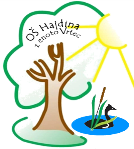      02/788-1260  02/788-1261o-hajdina.mb@guest.arnes.si